ΠΑΡΑΡΤΗΜΑ ΙΙΙΠΡΟΫΠΟΛΟΓΙΣΜΟΣ ΠΡΟΣΦΟΡΑΣCPV 50312600-1: Συντήρηση και επισκευή εξοπλισμού τεχνολογίας των πληροφοριών ΤΙΜΟΛΟΓΙΟ ΠΡΟΣΦΟΡΑΣΆρθρο 1 Συντήρηση – Τεχνική υποστήριξη Η/Υ, εξυπηρετητών, συστημάτων και δικτύων Τ.Π.Ε. Δήμου Μαραθώνος (CPV 50312600-1)Για την παροχή υπηρεσίας συντήρησης - τεχνικής υποστήριξης Η/Υ, Εξυπηρετητών, Εξοπλισμού δικτύου Η/Υ, κ.λπ. στον Δήμο Μαραθώνος, σύμφωνα με την Τεχνική Περιγραφή της παρούσας μελέτης.ΤΙΜΗ ΒΑΣΗΣ ΑΝΑ ΩΡΑ ΑΠΑΣΧΟΛΗΣΗΣ : ολογράφως (ευρώ) :αριθμητικά (ευρώ) :Άρθρο 2 Επιτόπια Τεχνική υποστήριξη Η/Υ, εξυπηρετητών, συστημάτων και δικτύων Τ.Π.Ε. Δήμου Μαραθώνος (CPV 50312600-1)Για την παροχή υπηρεσίας συντήρησης - τεχνικής υποστήριξης Η/Υ, Εξυπηρετητών, Εξοπλισμού δικτύου Η/Υ, κ.λπ. στον Δήμο Μαραθώνος, με επιτόπια παρουσία, τις εργάσιμες ημέρες, σε πλήρες οκτάωρο, σύμφωνα με την Τεχνική Περιγραφή της παρούσας μελέτης.ΤΙΜΗ ΒΑΣΗΣ ΑΝΑ ΑΝΘΡΩΠΟΜΗΝΑ : ολογράφως (ευρώ) :αριθμητικά (ευρώ) :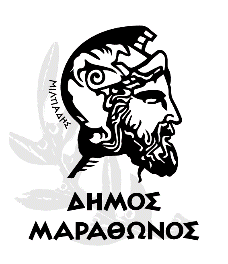 ΕΛΛΗΝΙΚΗ ΔΗΜΟΚΡΑΤΙΑΝΟΜΟΣ ΑΤΤΙΚΗΣΔΗΜΟΣ ΜΑΡΑΘΩΝΟΣΑΥΤΟΤΕΛΕΣ ΤΜΗΜΑ ΠΡΟΓΡΑΜΜΑΤΙΣΜΟΥ,ΟΡΓΑΝΩΣΗΣ ΚΑΙ ΠΛΗΡΟΦΟΡΙΚΗΣΕΡΓΟ:ΣΥΝΤΗΡΗΣΗ – ΤΕΧΝΙΚΗ ΥΠΟΣΤΗΡΙΞΗ Η/Υ, ΕΞΥΠΗΡΕΤΗΤΩΝ,  ΣΥΣΤΗΜΑΤΩΝ ΚΑΙ ΔΙΚΤΥΩΝ Τ.Π.Ε. ΔΗΜΟΥ ΜΑΡΑΘΩΝΟΣ ΕΤΟΥΣ 2022ΦΟΡΕΑΣ:ΔΗΜΟΣ ΜΑΡΑΘΩΝΟΣΠΡΟΫΠ:40.320,00 ΕΥΡΩ πλέον Φ.Π.Α.ΠΟΡΟΙ:ΙΔΙΟΙ ΠΟΡΟΙ 2022Α/ΑΕΡΓΑΣΙΑΜ.Μ.ΠΟΣΟΤΗΤΑΤΙΜΗ ΜΟΝΑΔΟΣΔΑΠΑΝΗ(ΕΥΡΩ)1Επιτόπια Συντήρηση - Τεχνική υποστήριξη Η/Υ, εξυπηρετητών, συστημάτων και δικτύων Τ.Π.Ε. Δήμου Μαραθώνοςανθρωπομήνας12,00ΑΘΡΟΙΣΜΑ ΔΑΠΑΝΗΣ ΑΘΡΟΙΣΜΑ ΔΑΠΑΝΗΣ ΑΘΡΟΙΣΜΑ ΔΑΠΑΝΗΣ ΑΘΡΟΙΣΜΑ ΔΑΠΑΝΗΣ ΑΘΡΟΙΣΜΑ ΔΑΠΑΝΗΣ Φ.Π.Α. 24%Φ.Π.Α. 24%Φ.Π.Α. 24%Φ.Π.Α. 24%Φ.Π.Α. 24%ΣΥΝΟΛΟΣΥΝΟΛΟΣΥΝΟΛΟΣΥΝΟΛΟΣΥΝΟΛΟΕΙΔΟΣΜ.Μ.Α.Τ.ΤΙΜΗ ΒΑΣΗΣ ΑΝΑ ΜΕΤΡΙΣΙΜΗ ΜΟΝΑΔΑ(ΕΥΡΩ)Φ.Π.Α. 24%(ΕΥΡΩ)ΤΙΜΗ ΒΑΣΗΣ ΑΝΑ ΜΕΤΡΙΣΙΜΗ ΜΟΝΑΔΑ ΜΕ Φ.Π.Α.(ΕΥΡΩ)Συντήρηση – Τεχνική υποστήριξη Η/Υ, εξυπηρετητών, συστημάτων και δικτύων Τ.Π.Ε. Δήμου Μαραθώνοςώρα1Η τιμή βάσης αφορά στην παροχή υπηρεσίας Συντήρησης – Τεχνικής υποστήριξης Η/Υ, εξυπηρετητών, συστημάτων και δικτύων Τ.Π.Ε. Δήμου Μαραθώνος μέγιστης δαπάνης 6.480,00 ευρώ πλέον Φ.Π.Α.Η τιμή βάσης αφορά στην παροχή υπηρεσίας Συντήρησης – Τεχνικής υποστήριξης Η/Υ, εξυπηρετητών, συστημάτων και δικτύων Τ.Π.Ε. Δήμου Μαραθώνος μέγιστης δαπάνης 6.480,00 ευρώ πλέον Φ.Π.Α.Η τιμή βάσης αφορά στην παροχή υπηρεσίας Συντήρησης – Τεχνικής υποστήριξης Η/Υ, εξυπηρετητών, συστημάτων και δικτύων Τ.Π.Ε. Δήμου Μαραθώνος μέγιστης δαπάνης 6.480,00 ευρώ πλέον Φ.Π.Α.Η τιμή βάσης αφορά στην παροχή υπηρεσίας Συντήρησης – Τεχνικής υποστήριξης Η/Υ, εξυπηρετητών, συστημάτων και δικτύων Τ.Π.Ε. Δήμου Μαραθώνος μέγιστης δαπάνης 6.480,00 ευρώ πλέον Φ.Π.Α.Η τιμή βάσης αφορά στην παροχή υπηρεσίας Συντήρησης – Τεχνικής υποστήριξης Η/Υ, εξυπηρετητών, συστημάτων και δικτύων Τ.Π.Ε. Δήμου Μαραθώνος μέγιστης δαπάνης 6.480,00 ευρώ πλέον Φ.Π.Α.Η τιμή βάσης αφορά στην παροχή υπηρεσίας Συντήρησης – Τεχνικής υποστήριξης Η/Υ, εξυπηρετητών, συστημάτων και δικτύων Τ.Π.Ε. Δήμου Μαραθώνος μέγιστης δαπάνης 6.480,00 ευρώ πλέον Φ.Π.Α.ΕΛΛΗΝΙΚΗ ΔΗΜΟΚΡΑΤΙΑΝΟΜΟΣ ΑΤΤΙΚΗΣΔΗΜΟΣ ΜΑΡΑΘΩΝΟΣΑΥΤΟΤΕΛΕΣ ΤΜΗΜΑ ΠΡΟΓΡΑΜΜΑΤΙΣΜΟΥ,ΟΡΓΑΝΩΣΗΣ ΚΑΙ ΠΛΗΡΟΦΟΡΙΚΗΣΕΡΓΟ:ΣΥΝΤΗΡΗΣΗ – ΤΕΧΝΙΚΗ ΥΠΟΣΤΗΡΙΞΗ Η/Υ, ΕΞΥΠΗΡΕΤΗΤΩΝ,  ΣΥΣΤΗΜΑΤΩΝ ΚΑΙ ΔΙΚΤΥΩΝ Τ.Π.Ε. ΔΗΜΟΥ ΜΑΡΑΘΩΝΟΣ ΕΤΟΥΣ 2022ΦΟΡΕΑΣ:ΔΗΜΟΣ ΜΑΡΑΘΩΝΟΣΠΡΟΫΠ:40.320,00 ΕΥΡΩ πλέον Φ.Π.Α.ΠΟΡΟΙ:ΙΔΙΟΙ ΠΟΡΟΙ 2022Νέα Μάκρη      /       / 2022Ο ΠΡΟΣΦΕΡΩΝ